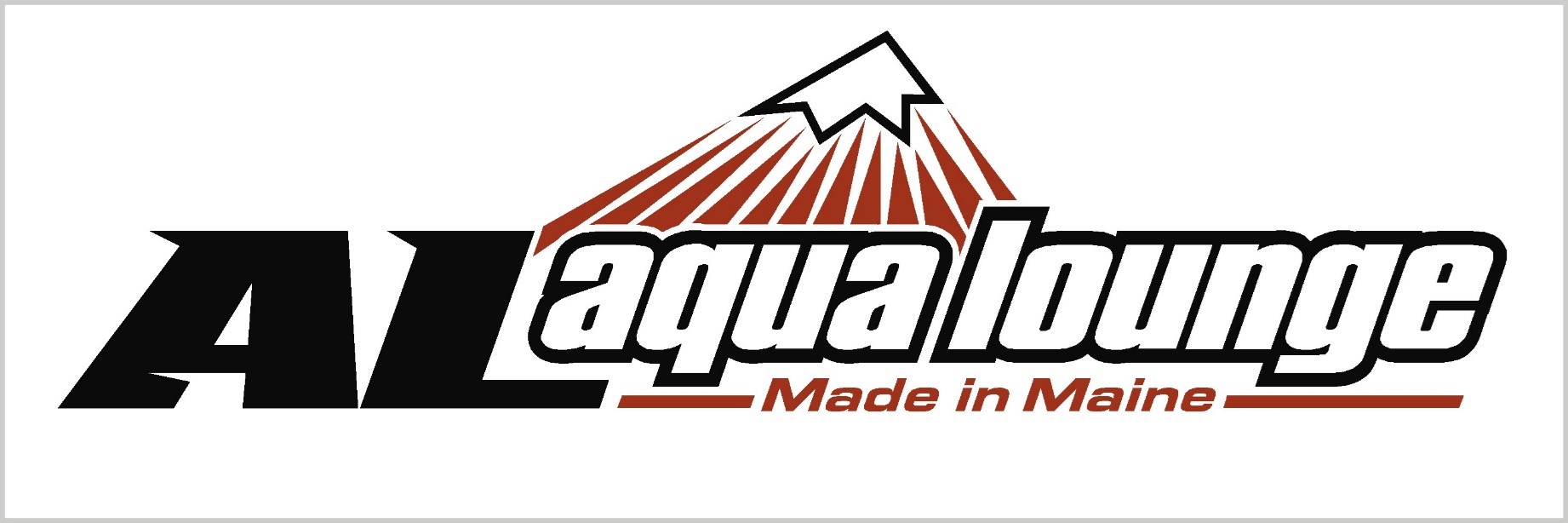 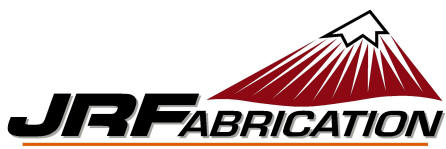 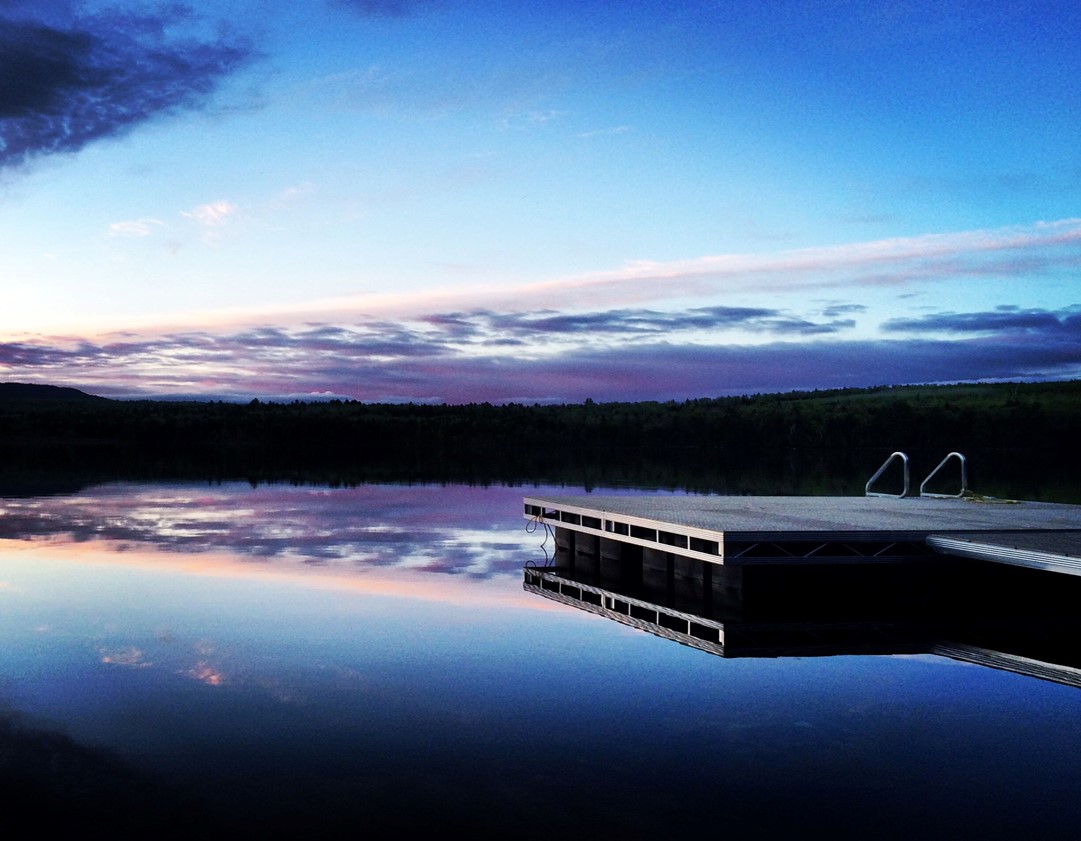 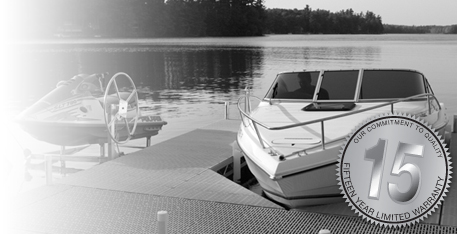 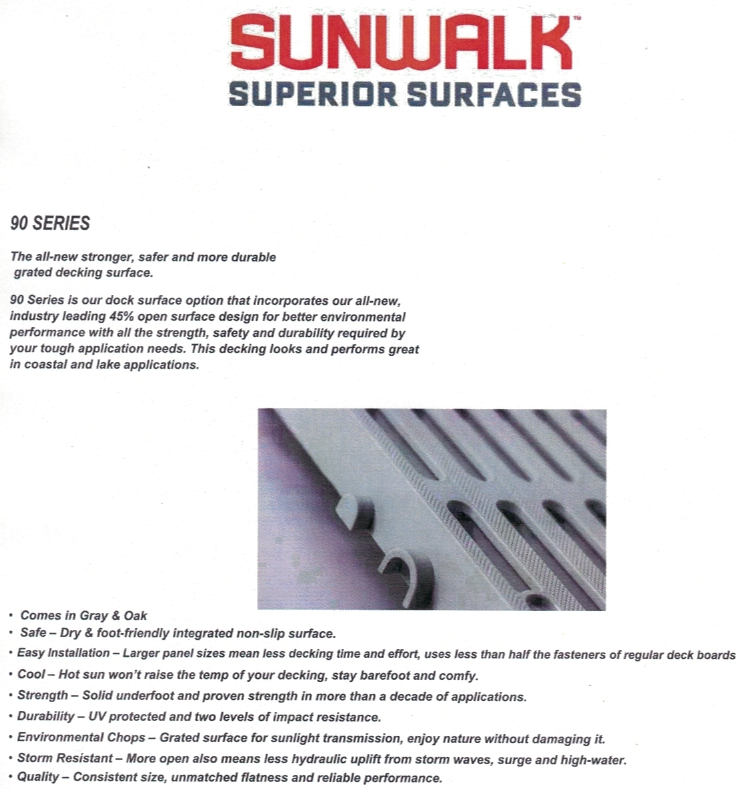 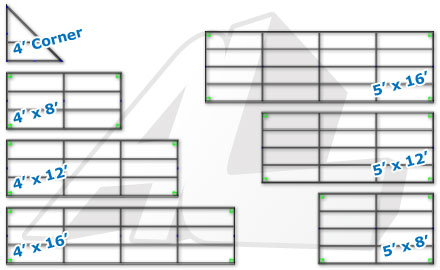 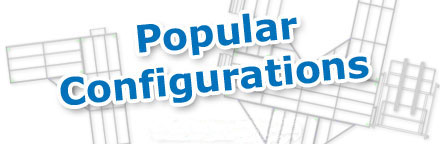 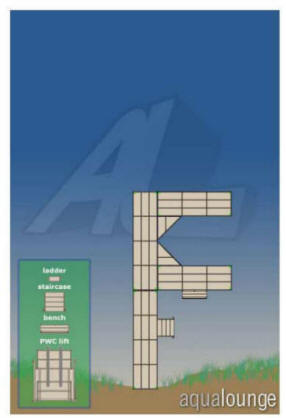 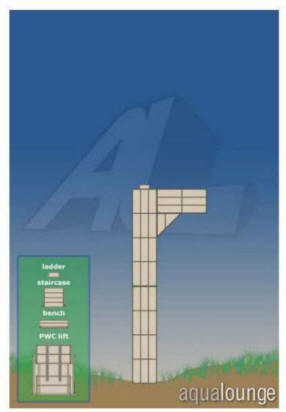 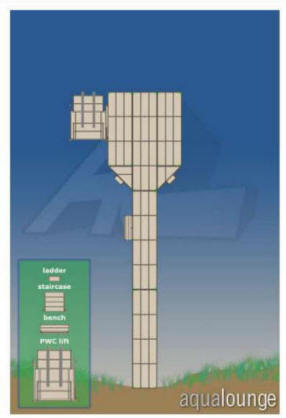 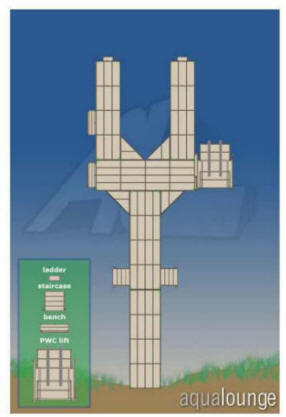 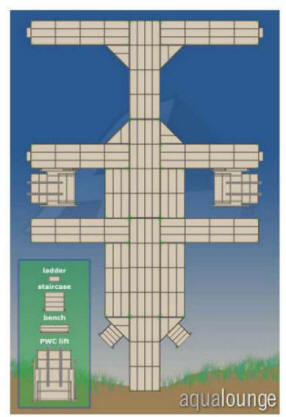 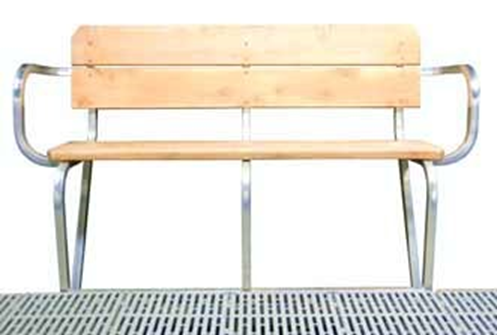 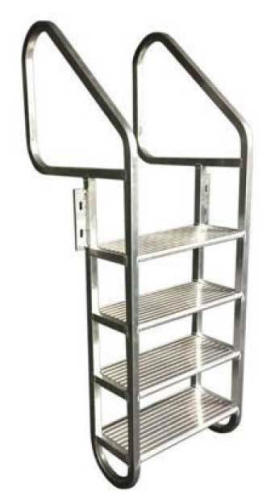 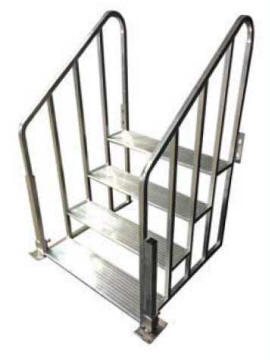 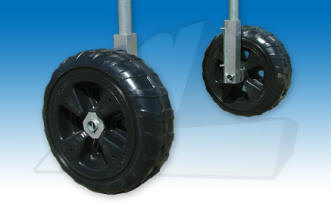 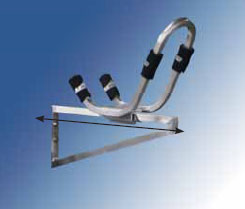 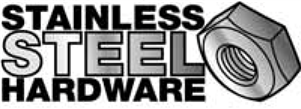 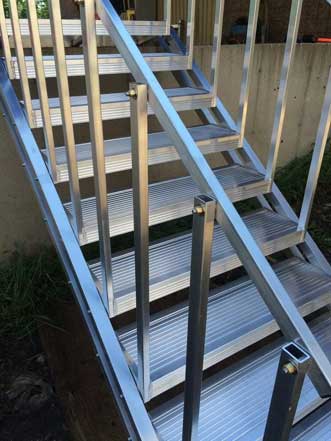 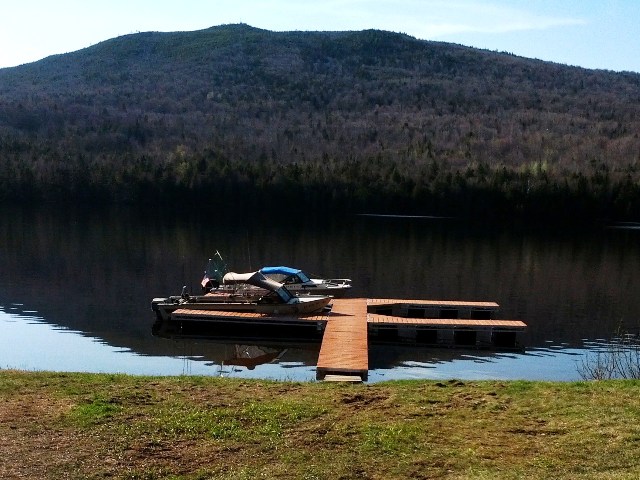 Configuration 1Configuration 1(2) 4' X 16' Dock Sections(1) 4' X 8' Dock Section(1) Corner Section(1) LadderConfiguration 2Configuration 2(2) 4' X 16' Dock Sections(2) 4' X 12' Dock Sections(2) Corner Sections(1) Deluxe Stair System(1) 4' BenchConfiguration 3Configuration 3(3) 4' X 16' Dock Sections(2) Corner Sections(1) Deluxe Stair System(1) 4' Bench(2) Ladders(2) 4’ x 12’ Dock Sections Configuration 4Configuration 4(3) 5' X 16' Dock Sections(2) 4' X 16' Dock Sections(4) Corner Sections(2) Ladders(2) Deluxe Stair Systems(2) 4' BenchesConfiguration 5Configuration 5(3) 5' X 16' Dock Sections(1) 5' X 12' Dock Section(6) 4' X 16' Dock Sections(2) 4' X 12' Dock Sections(2) 4' X 8" Dock Sections(6) Corner Sections(4) Ladders(2) Deluxe Stair Systems